高雄市112學年度身心障礙幼兒優先入公立及非營利幼兒園普通班鑑定安置申請送件資料簡易表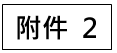 備註：須檢附；△有則附；╳無須檢附      申請類型送件資料     申請類型送件資料A新提報疑似個案B重新評估B重新評估B重新評估C重新安置C重新安置F暫緩入學     申請類型送件資料     申請類型送件資料鑑定安置確認障礙類別巡迴輔導服務酌減班級人數同屬性特教班別不同屬性特教班別F暫緩入學必附資料申請表必附資料戶口名簿或戶籍謄本必附資料特殊需求學生鑑定安置申請同意書建議檢附資料教育部特教通報網提報名冊建議檢附資料高雄市鑑定安置資訊網團體名冊建議檢附資料教育需求檢核表△╳╳建議檢附資料學前兒童發展檢核表╳╳╳╳╳╳建議檢附資料身心障礙證明至少繳一項至少繳一項至少繳一項至少繳一項╳至少繳一項至少繳一項建議檢附資料醫院診斷證明書至少繳一項至少繳一項至少繳一項至少繳一項╳至少繳一項至少繳一項建議檢附資料綜合評估報告書至少繳一項至少繳一項至少繳一項╳╳至少繳一項至少繳一項建議檢附資料心理衡鑑報告至少繳一項至少繳一項至少繳一項╳╳至少繳一項至少繳一項建議檢附資料魏氏智力量表△△△╳╳△╳建議檢附資料修訂中華適應行為量表或嬰幼兒社會適應發展量表△△△╳╳△╳建議檢附資料聽力圖初次申請語障或聽障無證明申請聽障無聽障證明申請聽障無聽障證明╳╳申請聽障無聽障證明╳建議檢附資料安置適切性評估表╳╳建議檢附資料暫緩期間教學輔導計畫╳╳╳╳╳╳建議檢附資料各項能力評估資料╳╳╳╳╳╳△建議檢附資料之前鑑定安置清冊╳